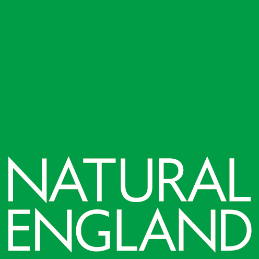 Nature for Climate Peatland Grant Scheme Paludiculture Exploration Fund Template for response to technical questions 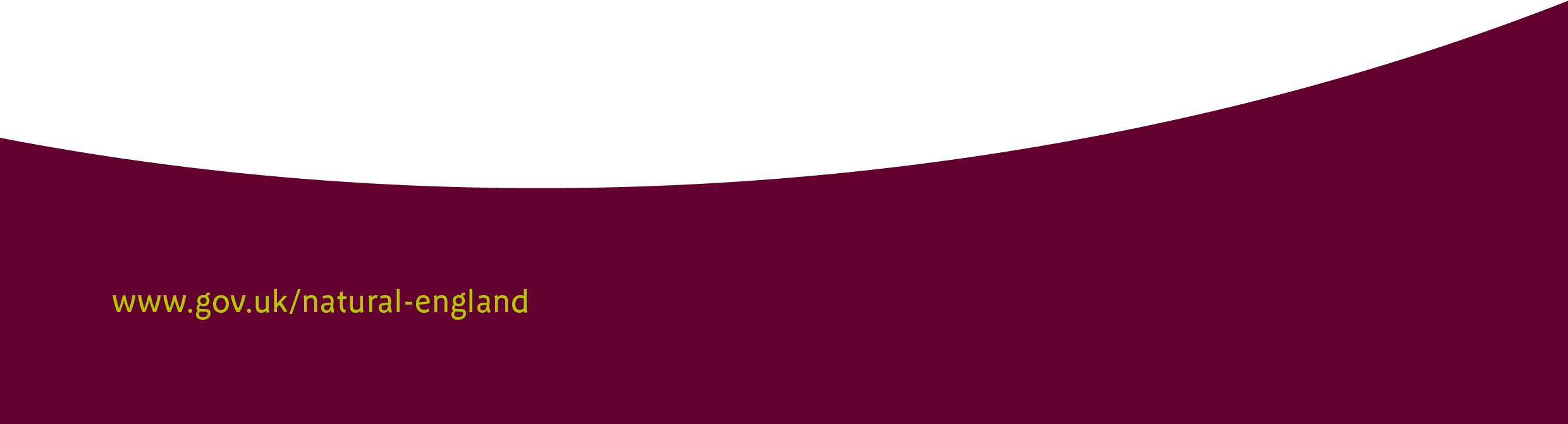 Insert more rows if neededNote: In this context we define a milestone as a piece of work or purchase that can be completed and evidenced as a package of work.  All items of work should be costed and payable as a package of work. For example, milestone 1 could be the purchase of materials & recruitment of staff, milestone 2 being the installation of those materials and associated staff/contractor costs, then milestone 3 could be the monitoring and installation with a final report.  Your project will likely not follow this simple example but however you break your milestones down they should be appropriate for your project. Milestones should allow you to manage cashflow and evidence your claim.  Allowing NE to monitor your progress and pay claims efficiently.      Question E01:    What is the focus of this project, and why is it needed?In this question, you will need to describe your future ambition for paludiculture and why your PEF grant is needed to achieve this. This should include an understanding of why paludiculture is appropriate at your location or the opportunity offered by paludicultural crops for your product as well as what constraints/barriers need to be overcome and who will be involved.  You should describe where you/the project are in this journey, for example an established grower/product developer wanting to trial new techniques/upscale, or new to this field with no previous experience of paludiculture.  You must include:   project title  the project’s vision for paludiculture and why it is appropriate for this case or location and the link to peat   the focus, location and scale of the PEF project, including site information where this is appropriate   the barriers preventing the vision from being achieved  an indication of where the project and those involved in its delivery are in the journey to achieving the vision. For example, at start of the journey or the innovation stage, with some experience or an established enterprise or model with significant experience   why the PEF Grant is appropriate for overcoming the barriers you have identified   8,000 characters (approx. 2 pages)Other attachments and/or links to documents will not be considered as part of your response e.g., links to published documents online.Question E02:     What do you plan to achieve and how?You will need to describe what you plan to do in your project, including a work plan. This must include:   the objectives of the project  your approach to overcoming the barriers identified, with a timetable and key activity milestones (please use template below)  the project outcomes, expressed in terms of the scale of market that could be developed or the area of lowland peat that could be converted and the positive environmental benefits that will result.   the resources required to deliver your project, including the people and the organisation(s)/partnerships represented and the skills and experience they offer  your approach to managing the project, including for example:  resource and time management  risk management  consents and permissions (where required) 16,000 characters (approx. 4 pages)Other attachments and/or links to documents will not be considered as part of your response e.g., links to published documents online.Question E03:     What will you do with the knowledge gained?You must include:  plans for knowledge exchange and communication during the project   the intended scale of change that the project outcomes will deliver in the next 3-5 years, and details of the next steps that would be required to achieve this impact.  an explanation of how the outcomes of the project will also contribute to wider benefits for the environment or society, e.g. biodiversity, flood risk, employment  an explanation of how you will select and then quantify indicators that can be used to monitor project success in the short-term (at the end of the project) and into the future   8,000 characters (approx. 2 pages)Other attachments and/or links to documents will not be considered as part of your response e.g., links to published documents online.Milestones – a list of key activities required to deliver your project   Milestones – a list of key activities required to deliver your project   Milestones – a list of key activities required to deliver your project   Milestones – a list of key activities required to deliver your project   Project name: Project name: Project name: Project name: Ref.Description of MilestoneDate to be completed Evidence to be provided EG#1Research and provide design for [new paludiculture crop] processing 30/01/23Design & invoiceEG#2Build adapted processor 31/11/23Invoice01020304050607080910111213141516171819202122